¡Un saludo para todas!Programación de actividades para la semana 1427 julio- Asesoría y solución de dudas de los ejercicios de proporciones. 28 julio- Sesión virtual: Magnitudes directa e inversamente proporcionales29 julio- Sesión virtual: Magnitudes directa e inversamente proporcionales30 julio- Sesión virtual: Actividad participativa (kahoot)  31 julio- Solución de ejercicios propuestos y asesoría  Recuerden por favor subir las tareas al classroom.COLEGIO EMILIA RIQUELME   Actividades virtuales COLEGIO EMILIA RIQUELME   Actividades virtuales COLEGIO EMILIA RIQUELME   Actividades virtuales COLEGIO EMILIA RIQUELME   Actividades virtuales 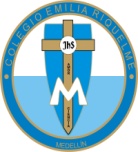 Fecha:27 de julioAsignatura:   MatemáticasGrado:7°Docente: Daniel Castaño AgudeloDocente: Daniel Castaño Agudelo